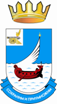 СОВЕТ ДЕПУТАТОВ ТРЕТЬЕГО СОЗЫВАПОКРОВСКОГО СЕЛЬСКОГО ПОСЕЛЕНИЯГАГАРИНСКОГО РАЙОНА СМОЛЕНСКОЙ ОБЛАСТИ                                                              РЕШЕНИЕот 15 октября  2018 года                                                                                      № 28                                                                                    О выражении мнения населения Покровского сельского поселения Гагаринского района Смоленской области по вопросу преобразования муниципальных образованийВ соответствии с частью 3 статьи 13 Федерального закона от 6 октября               2003 года  № 131-ФЗ «Об общих принципах организации местного самоуправления в Российской Федерации», учитывая результаты публичных слушаний по вопросу преобразования муниципальных образований, Совет депутатов Покровского сельского поселения Гагаринского района Смоленской области  РЕШИЛ:   1. Дать согласие населения Покровского сельского поселения Гагаринского района Смоленской области на преобразование муниципальных образований путем объединения Покровского сельского поселения Гагаринского района Смоленской области,  Серго-Ивановского сельского поселения Гагаринского района Смоленской области, Потаповского сельского поселения Гагаринского района Смоленской области, Никольского сельского поселения Гагаринского района Смоленской области, Мальцевского сельского поселения Гагаринского района Смоленской области и Токаревского сельского поселения Гагаринского района Смоленской области с созданием вновь образованного муниципального образования – Никольского сельского поселения Гагаринского района Смоленской области с административным центром – деревня Никольское.2. Настоящее решение направить в Гагаринскую районную Думу.3. Настоящее решение вступает в силу с момента его подписания.4. Настоящее решение подлежит официальному опубликованию в газете «Гжатский вестник».Глава муниципального образованияПокровского сельского поселения Гагаринского района Смоленской области                                 З.А.Данилова         